  XIX CONGRESSO NAZIONALE UISP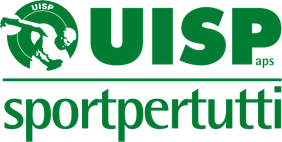 			             VERBALE DEL CONGRESSO TERRITORIALE		       Modulo A                                                     (inviare entro 2 giorni copia a UISP Nazionale e Regionale)Comitato Territoriale _________________________________ data ___________________ Sede del Congresso _________________________________ Presidente Congresso ________________________________________ Segretario Congresso_______________________________________________ Rappresentante UISP Regionale/ Nazionale________________________________________________________________________________________ Totale dei partecipanti ________________ di cui delegati aventi diritto al voto ________________  N° delegati al Congresso Regionale _______________PRESENZE ESTERNECOMMISSIONE VERIFICA POTERIDELEGATI AL CONGRESSO REGIONALE (*) Qualifica: quella nell’organizzazione al momento del Congresso (atleta, dirigente territoriale, di settore, ecc.) Presidente del Congresso ___________________________  Rappresentante Regionale/Nazionale ______________________________				           Firma						 	                    Firma Si ricorda che solamente i nominativi  indicati nei presenti moduli (effettivi ed in loro sostituzione supplenti) hanno diritto di partecipare in qualità di delegati al Congresso Nazionale.N.B. annullare la parte di scheda che non viene utilizzata                                                                                               segue                                                                    Modulo ADELEGATI AL CONGRESSO REGIONALEPresidente del Congresso ___________________________    Il Segretario del Congresso ____________________________________           Firma							FirmaRappresentante Regionale/Nazionale (se presente)  _____________________________				                                                                   Firma			   			 	                    	N.B. annullare la parte di scheda che non viene utilizzataCOGNOME E NOMEQUALIFICACOGNOME E NOMEEFFETTIVO/SUPPLENTE N.Indicare se effettivo (EFF) o supplente (SUPP)Cognome e NomeLuogo e data di nascitaQualifica (*)N° Tessera 1234567891011121314151617181920N.Indicare se effettivo (EFF) o supplente (SUPP)Cognome e NomeLuogo e data di nascitaQualifica (*)N° Tessera 21222324252627282930313233343536373839404142434445464748495051525354555657